О временном ограничении движения транспортных средств на время проведения мероприятий, посвященныхДню народного единства           В соответствии с Федеральными  законами  от 6 октября . №131-ФЗ "Об общих принципах организации местного самоуправления в Российской Федерации",  от 10 декабря . №196-ФЗ "О безопасности дорожного движения", от 8 ноября . №257-ФЗ "Об автомобильных дорогах и о дорожной деятельности в Российской Федерации и о внесении изменений в отдельные законодательные акты Российской Федерации", Постановлением Правительства Ярославской области от 25 марта 2016 г. № 307-п "Об утверждении Порядка осуществления временного ограничения (прекращения) движения транспортных средств по автомобильным дорогам регионального, межмуниципального и местного значения, находящимся на территории Ярославской области" в целях обеспечения безопасности дорожного движения при проведении мероприятий, посвященных Дню народного единства, Администрация Тутаевского муниципального района ПОСТАНОВЛЯЕТ:          1.Временно ограничить в г.Тутаеве (правый берег)  04  ноября 2022 года с 10:00 часов до 12:30 часов движение транспортных средств   по маршруту : заезды со стороны  ул. Дементьева и   ул. Соборная   (центральный вход в Парк отдыха)  к отделению  «Почта России» в Парке отдыха на время проведения мероприятий, посвященных Дню народного единства по периметру грузовыми или большегрузными автомобилями и установками временных дорожных знаков 3.2 (движение запрещено).         2.Муниципальному казенному учреждению «Управление комплексного содержания территории Тутаевского муниципального района» (А.Н. Архиповский) организовать:         2.1.Установку соответствующих дорожных знаков и иных технических средств организации дорожного движения (включая выставление грузовых или большегрузных автомобилей по периметру подъездов на территорию проведения мероприятия, указанную в п. 1 настоящего Постановления) в целях обеспечения ограничения движения и недопущения въезда в места массового скопления людей во время проведения мероприятий, посвященных Дню народного единства.2.2.Согласование с ОГИБДД МО МВД России «Тутаевский» введения временного ограничения транспортных средств и взаимодействие по обеспечению контроля за соблюдением требований соответствующих дорожных знаков и иных технических средств организации дорожного движения в соответствии с пунктом 1 настоящего Постановления.          3.Департаменту культуры, туризма и молодежной политики АТМР (Т.В. Лисаева) обеспечить согласование:          3.1.С МО МВД России «Тутаевский» организации общественного порядка на время проведения мероприятий, посвященных Дню народного единства соответствии с пунктом 1 настоящего Постановления.3.2.С ГБУЗ Ярославской области «Тутаевская ЦРБ» организации дежурства бригады скорой медицинской помощи на время проведения мероприятий, посвященных Дню народного единства в соответствии с пунктом 1 настоящего Постановления.4.Опубликовать настоящее Постановление в Тутаевской массовой муниципальной газете «Берега».5.Контроль за исполнением настоящего Постановления оставляю за собой.6.Настоящее Постановление вступает в силу со дня его подписания.Глава Тутаевскогомуниципального района                                                          Д.Р. Юнусов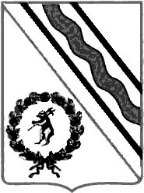 Администрация Тутаевского муниципального районаПОСТАНОВЛЕНИЕот 28.10.2022 № 799-пг. Тутаев